		آمار  روزانه شناورهای تخلیه وبارگیری شرکت آریا بنادر ایرانیان	از ساعت  45: 06  تا ساعت 06:45 مورخه 29/01/1401 لغایت 30/01/1401		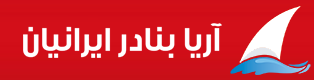             کارشناس امور بندری شرکت آریا بنادر ایرانیان                                         امیر صابری کهناسکلهاسکلهاسکلهنام شناورنام شناورنام کشتیرانینام کشتیرانینام کشتیرانینام کشتیرانیتناژ  تخلیهتناژ  تخلیهتناژبارگیریتناژبارگیریتناژبارگیریمحل تخلیهمحل تخلیهمحل تخلیهمحل تخلیهنوع تجهیزاتنوع تجهیزاتمحموله کشتیمحموله کشتیمحموله کشتیتاریخ و ساعت پهلوگیریتاریخ و ساعت شروع عملیاتتاریخ و ساعت شروع عملیاتتاریخ و ساعت شروع عملیاتتاریخ و ساعت شروع عملیاتتناژ  تخلیه و بارگیــریتناژ  تخلیه و بارگیــریتناژ  تخلیه و بارگیــریتناژ  تخلیه و بارگیــریتناژ  تخلیه و بارگیــریتناژ  تخلیه و بارگیــریتناژ  تخلیه و بارگیــریتناژ  تخلیه و بارگیــریمجموع تناژ سه شیفتمجموع تناژ سه شیفتمجموع تناژ سه شیفتتناژباقیمانده /اتمام تخلیه یا بارگیری(تن)تناژباقیمانده /اتمام تخلیه یا بارگیری(تن)تناژباقیمانده /اتمام تخلیه یا بارگیری(تن)تناژباقیمانده /اتمام تخلیه یا بارگیری(تن)زمان عملیات(OT)زمان عملیات(OT)زمان عملیات(OT)زمان عملیات(OT)نرم متوسطنرم متوسطنرم متوسطماندگاری دراسکله(ساعت)ماندگاری دراسکله(ساعت)ماندگاری دراسکله(ساعت)اسکلهاسکلهاسکلهنام شناورنام شناورنام کشتیرانینام کشتیرانینام کشتیرانینام کشتیرانیتناژ  تخلیهتناژ  تخلیهتناژبارگیریتناژبارگیریتناژبارگیریمحل تخلیهمحل تخلیهمحل تخلیهمحل تخلیهنوع تجهیزاتنوع تجهیزاتتخلیهتخلیهبارگیریتاریخ و ساعت پهلوگیریتاریخ و ساعت شروع عملیاتتاریخ و ساعت شروع عملیاتتاریخ و ساعت شروع عملیاتتاریخ و ساعت شروع عملیاتتناژصبحتناژصبحتناژعصرتناژعصرتناژعصرتناژعصرتناژشبتناژشبمجموع تناژ سه شیفتمجموع تناژ سه شیفتمجموع تناژ سه شیفتتناژباقیمانده /اتمام تخلیه یا بارگیری(تن)تناژباقیمانده /اتمام تخلیه یا بارگیری(تن)تناژباقیمانده /اتمام تخلیه یا بارگیری(تن)تناژباقیمانده /اتمام تخلیه یا بارگیری(تن)تخلیهتخلیهبارگیریبارگیریتخلیهبارگیریبارگیریماندگاری دراسکله(ساعت)ماندگاری دراسکله(ساعت)ماندگاری دراسکله(ساعت)444آمور2522آمور2522شمیم دریای آریاشمیم دریای آریاشمیم دریای آریاشمیم دریای آریا**107610761076****منگان224منگان224**پالت-کیسه سواری(10)27/01/0127/01/0127/01/0127/01/0127/01/01**06:4506:45*3636***444آمور2522آمور2522شمیم دریای آریاشمیم دریای آریاشمیم دریای آریاشمیم دریای آریا**107610761076****منگان224منگان224**پالت-کیسه سواری(10)13:1514:4514:4514:4514:45ب: *ب: *ب:35ب:35ب:35ب:35ب:205ب:205ب:240ب:240ب:240باقی بارگیری : 272باقی بارگیری : 272باقی بارگیری : 272باقی بارگیری : 272**06:4506:45*3636***555ایشیم ایشیم یاقوت طلایی یاقوت طلایی یاقوت طلایی یاقوت طلایی 10711071***محوطه محوطه محوطه محوطه منگان225منگان225تخته تخته *29/01/0129/01/0129/01/0129/01/0129/01/01ت:527ت:527ت:366ت:366ت:366ت:366ت:178ت:178ت:1071ت:1071ت:1071اتمام تخلیه:01:00اتمام تخلیه:01:00اتمام تخلیه:01:00اتمام تخلیه:01:0015:3015:30**69*****555ایشیم ایشیم یاقوت طلایی یاقوت طلایی یاقوت طلایی یاقوت طلایی 10711071***محوطه محوطه محوطه محوطه منگان225منگان225تخته تخته *02:0006:4506:4506:4506:4515:3015:30**69*****666راشا-1راشا-1دلتامارین خزردلتامارین خزردلتامارین خزردلتامارین خزر11221122866866866محوطهانبار محوطهانبار محوطهانبار محوطهانبار ریلی 4011ریلی 4011تخته.چندلاتخته.چندلاپالت-کیسهشمش روی27/01/0127/01/0127/01/0127/01/0127/01/01ت:*ت:*ت:*ت:*ت:*ت:*ت:*ت:*ت:*ت:*ت:***************************************15:3015:30*5656545454666راشا-1راشا-1دلتامارین خزردلتامارین خزردلتامارین خزردلتامارین خزر11221122866866866محوطهانبار محوطهانبار محوطهانبار محوطهانبار ریلی 4011ریلی 4011تخته.چندلاتخته.چندلاپالت-کیسهشمش روی19:1522:0022:0022:0022:00ب:519ب:519ب:265ب:265ب:265ب:265ب:82ب:82ب:866ب:866ب:866اتمام بارگیری :01:00اتمام بارگیری :01:00اتمام بارگیری :01:00اتمام بارگیری :01:00**15:3015:30*5656545454نام شناورنام شناورنام شناورنام شناورنام شناوراز ساعت لغایتاز ساعت لغایتاز ساعت لغایتاز ساعت لغایتاز ساعت لغایتاز ساعت لغایتاز ساعت لغایتمیزان توقفمیزان توقفمیزان توقفتوضیحاتتوضیحاتتوضیحاتتوضیحاتتوضیحاتتوضیحاتتوضیحاتتوضیحاتتوضیحاتتوضیحاتنام شناورنام شناورنام شناورنام شناورنام شناورنام شناوراز ساعت لغایتاز ساعت لغایتاز ساعت لغایتاز ساعت لغایتاز ساعت لغایتمیزان توقفمیزان توقفمیزان توقفتوضیحاتتوضیحاتتوضیحاتتوضیحاتتوضیحاتتوضیحاتتوضیحاتتوضیحاتتوضیحاتتوضیحاتتوضیحاتتوضیحات4آمور2522آمور2522آمور2522آمور2522آمور252206:45 الی 18:3006:45 الی 18:3006:45 الی 18:3006:45 الی 18:3006:45 الی 18:3006:45 الی 18:3006:45 الی 18:3011:4511:4511:45آماده نبودن اسناد متمم بارگیریآماده نبودن اسناد متمم بارگیریآماده نبودن اسناد متمم بارگیریآماده نبودن اسناد متمم بارگیریآماده نبودن اسناد متمم بارگیریآماده نبودن اسناد متمم بارگیریآماده نبودن اسناد متمم بارگیریآماده نبودن اسناد متمم بارگیریآماده نبودن اسناد متمم بارگیریآماده نبودن اسناد متمم بارگیری5ایشیم ایشیم ایشیم ایشیم ایشیم ایشیم 13:30 الی 14:0013:30 الی 14:0013:30 الی 14:0013:30 الی 14:0013:30 الی 14:0000:3000:3000:30تعویض شیفتتعویض شیفتتعویض شیفتتعویض شیفتتعویض شیفتتعویض شیفتتعویض شیفتتعویض شیفتتعویض شیفتتعویض شیفتتعویض شیفتتعویض شیفت4آمور2522آمور2522آمور2522آمور2522آمور252219:30الی21:1519:30الی21:1519:30الی21:1519:30الی21:1519:30الی21:1519:30الی21:1519:30الی21:1501:4501:4501:45صرف افطارصرف افطارصرف افطارصرف افطارصرف افطارصرف افطارصرف افطارصرف افطارصرف افطارصرف افطار5ایشیم ایشیم ایشیم ایشیم ایشیم ایشیم 19:30الی21:1519:30الی21:1519:30الی21:1519:30الی21:1519:30الی21:1501:4501:4501:45صرف افطارصرف افطارصرف افطارصرف افطارصرف افطارصرف افطارصرف افطارصرف افطارصرف افطارصرف افطارصرف افطارصرف افطار4آمور2522آمور2522آمور2522آمور2522آمور252221:15الی21:4521:15الی21:4521:15الی21:4521:15الی21:4521:15الی21:4521:15الی21:4521:15الی21:4500:3000:3000:30تعویض شیفتتعویض شیفتتعویض شیفتتعویض شیفتتعویض شیفتتعویض شیفتتعویض شیفتتعویض شیفتتعویض شیفتتعویض شیفت5ایشیم ایشیم ایشیم ایشیم ایشیم ایشیم 21:15الی21:4521:15الی21:4521:15الی21:4521:15الی21:4521:15الی21:4500:3000:3000:30تعویض شیفتتعویض شیفتتعویض شیفتتعویض شیفتتعویض شیفتتعویض شیفتتعویض شیفتتعویض شیفتتعویض شیفتتعویض شیفتتعویض شیفتتعویض شیفت4آمور2522آمور2522آمور2522آمور2522آمور252224:00الی 00:3024:00الی 00:3024:00الی 00:3024:00الی 00:3024:00الی 00:3024:00الی 00:3024:00الی 00:3000:3000:3000:30جابجایی درب انبار کشتی جابجایی درب انبار کشتی جابجایی درب انبار کشتی جابجایی درب انبار کشتی جابجایی درب انبار کشتی جابجایی درب انبار کشتی جابجایی درب انبار کشتی جابجایی درب انبار کشتی جابجایی درب انبار کشتی جابجایی درب انبار کشتی 5ایشیم ایشیم ایشیم ایشیم ایشیم ایشیم 01:00الی 06:4501:00الی 06:4501:00الی 06:4501:00الی 06:4501:00الی 06:4505:4505:4505:45آماده نبودن اسناد بارگیری آماده نبودن اسناد بارگیری آماده نبودن اسناد بارگیری آماده نبودن اسناد بارگیری آماده نبودن اسناد بارگیری آماده نبودن اسناد بارگیری آماده نبودن اسناد بارگیری آماده نبودن اسناد بارگیری آماده نبودن اسناد بارگیری آماده نبودن اسناد بارگیری آماده نبودن اسناد بارگیری آماده نبودن اسناد بارگیری 4آمور2522آمور2522آمور2522آمور2522آمور252204:00الی 06:0004:00الی 06:0004:00الی 06:0004:00الی 06:0004:00الی 06:0004:00الی 06:0004:00الی 06:0002:0002:0002:00صرف سحر صرف سحر صرف سحر صرف سحر صرف سحر صرف سحر صرف سحر صرف سحر صرف سحر صرف سحر 4آمور 2522آمور 2522آمور 2522آمور 2522آمور 252206:00الی 06:4506:00الی 06:4506:00الی 06:4506:00الی 06:4506:00الی 06:4506:00الی 06:4506:00الی 06:4500:4500:4500:45تعویض شیفت تعویض شیفت تعویض شیفت تعویض شیفت تعویض شیفت تعویض شیفت تعویض شیفت تعویض شیفت تعویض شیفت تعویض شیفت 6راشا-1راشا-1راشا-1راشا-1راشا-1راشا-113:30 الی 14:0013:30 الی 14:0013:30 الی 14:0013:30 الی 14:0013:30 الی 14:0000:3000:3000:30تعویض شیفتتعویض شیفتتعویض شیفتتعویض شیفتتعویض شیفتتعویض شیفتتعویض شیفتتعویض شیفتتعویض شیفتتعویض شیفتتعویض شیفتتعویض شیفت6راشا-1راشا-1راشا-1راشا-1راشا-1راشا-119:30الی21:1519:30الی21:1519:30الی21:1519:30الی21:1519:30الی21:1501:4501:4501:45صرف افطارصرف افطارصرف افطارصرف افطارصرف افطارصرف افطارصرف افطارصرف افطارصرف افطارصرف افطارصرف افطارصرف افطار6راشا-1راشا-1راشا-1راشا-1راشا-1راشا-121:15الی21:4521:15الی21:4521:15الی21:4521:15الی21:4521:15الی21:4500:3000:3000:30تعویض شیفتتعویض شیفتتعویض شیفتتعویض شیفتتعویض شیفتتعویض شیفتتعویض شیفتتعویض شیفتتعویض شیفتتعویض شیفتتعویض شیفتتعویض شیفتتوضیحات :   توضیحات :   توضیحات :   توضیحات :   توضیحات :   توضیحات :   توضیحات :   توضیحات :   توضیحات :   توضیحات :   توضیحات :   توضیحات :   توضیحات :   توضیحات :   توضیحات :   توضیحات :   توضیحات :   توضیحات :   توضیحات :   توضیحات :   توضیحات :   توضیحات :   توضیحات :   توضیحات :   توضیحات :   توضیحات :   توضیحات :   توضیحات :   توضیحات :   توضیحات :   توضیحات :   توضیحات :   توضیحات :   توضیحات :   توضیحات :   توضیحات :   توضیحات :   توضیحات :   توضیحات :   توضیحات :   توضیحات :   توضیحات :   توضیحات :   توضیحات :   توضیحات :   توضیحات :   توضیحات :   توضیحات :   توضیحات :   توضیحات :   توضیحات :   توضیحات :   توضیحات :   اسکلهاسکلهنام شناورنام شناورنام کشتیرانینام کشتیرانینام کشتیرانینام کشتیرانیتناژ  تخلیهتناژ  تخلیهتناژبارگیریتناژبارگیریتناژبارگیریتناژبارگیریتناژبارگیریمحل تخلیهمحل تخلیهنوع تجهیزاتنوع تجهیزاتمحموله کشتیمحموله کشتیمحموله کشتیمحموله کشتیتاریخ و ساعت پهلوگیریتاریخ و ساعت پهلوگیریتاریخ و ساعت شروع عملیاتتاریخ و ساعت شروع عملیاتتاریخ و ساعت شروع عملیاتتاریخ و ساعت شروع عملیاتتناژ  تخلیه و بارگیــریتناژ  تخلیه و بارگیــریتناژ  تخلیه و بارگیــریتناژ  تخلیه و بارگیــریتناژ  تخلیه و بارگیــریتناژ  تخلیه و بارگیــریتناژ  تخلیه و بارگیــریتناژ  تخلیه و بارگیــریمجموع تناژ سه شیفتمجموع تناژ سه شیفتمجموع تناژ سه شیفتتناژباقیمانده /اتمام تخلیه یا بارگیری(تن)تناژباقیمانده /اتمام تخلیه یا بارگیری(تن)تناژباقیمانده /اتمام تخلیه یا بارگیری(تن)تناژباقیمانده /اتمام تخلیه یا بارگیری(تن)زمان عملیات(OT)زمان عملیات(OT)زمان عملیات(OT)نرم متوسطنرم متوسطنرم متوسطنرم متوسطماندگاری در اسکله (ساعت)ماندگاری در اسکله (ساعت)اسکلهاسکلهنام شناورنام شناورنام کشتیرانینام کشتیرانینام کشتیرانینام کشتیرانیتناژ  تخلیهتناژ  تخلیهتناژبارگیریتناژبارگیریتناژبارگیریتناژبارگیریتناژبارگیریمحل تخلیهمحل تخلیهنوع تجهیزاتنوع تجهیزاتتخلیهتخلیهبارگیری بارگیری تاریخ و ساعت پهلوگیریتاریخ و ساعت پهلوگیریتاریخ و ساعت شروع عملیاتتاریخ و ساعت شروع عملیاتتاریخ و ساعت شروع عملیاتتاریخ و ساعت شروع عملیاتتناژصبحتناژصبحتناژعصرتناژعصرتناژعصرتناژعصرتناژشبتناژشبمجموع تناژ سه شیفتمجموع تناژ سه شیفتمجموع تناژ سه شیفتتناژباقیمانده /اتمام تخلیه یا بارگیری(تن)تناژباقیمانده /اتمام تخلیه یا بارگیری(تن)تناژباقیمانده /اتمام تخلیه یا بارگیری(تن)تناژباقیمانده /اتمام تخلیه یا بارگیری(تن)تخلیهتخلیهبارگیریتخلیهتخلیهبارگیریبارگیریماندگاری در اسکله (ساعت)ماندگاری در اسکله (ساعت)77توکایتوکایامیرآروین صدراامیرآروین صدراامیرآروین صدراامیرآروین صدرا26202620*****محوطه  انبارمحوطه  انبارریلی4010ریلی4010تخته.چندلا.کانتینرپ20(10)40(2).پالت.کیسه.نگلهتخته.چندلا.کانتینرپ20(10)40(2).پالت.کیسه.نگله**28/01/0128/01/0128/01/0128/01/0128/01/0128/01/01ت:283ت:283ت:150ت:150ت:150ت:150ت:104ت:104ت:537ت:537ت:537باقی تخلیه:1135باقی تخلیه:1135باقی تخلیه:1135باقی تخلیه:113515:2015:20*3535****77توکایتوکایامیرآروین صدراامیرآروین صدراامیرآروین صدراامیرآروین صدرا26202620*****محوطه  انبارمحوطه  انبارریلی4010ریلی4010تخته.چندلا.کانتینرپ20(10)40(2).پالت.کیسه.نگلهتخته.چندلا.کانتینرپ20(10)40(2).پالت.کیسه.نگله**09:4009:4011:3511:3511:3511:3515:2015:20*3535****88سابرینا سابرینا دریای خزر دریای خزر دریای خزر دریای خزر 2500250012891289128912891289حمل یکسره حمل یکسره ریلی 4009گاتوالدریلی 4009گاتوالدگندم گندم پالت.شیشه.کانتینر پر20(3)40(14)سواری(36)پالت.شیشه.کانتینر پر20(3)40(14)سواری(36)27/01/0127/01/0127/01/0127/01/0127/01/0127/01/01ت:*ت:*ت: *ت: *ت: *ت: *ت: *ت: *ت: *ت: *ت: ***************************************18:00**2121**88سابرینا سابرینا دریای خزر دریای خزر دریای خزر دریای خزر 2500250012891289128912891289حمل یکسره حمل یکسره ریلی 4009گاتوالدریلی 4009گاتوالدگندم گندم پالت.شیشه.کانتینر پر20(3)40(14)سواری(36)پالت.شیشه.کانتینر پر20(3)40(14)سواری(36)00:4500:4515:3015:3015:3015:30ب: 148ب: 148ب:131ب:131ب:131ب:131ب:101ب:101ب:380ب:380ب:380باقی بارگیری:265باقی بارگیری:265باقی بارگیری:265باقی بارگیری:265**18:00**2121**1212پرندپرنددریای خزردریای خزردریای خزردریای خزر50485048279279279279279حمل یکسرهحمل یکسرهلیبهر 4017مکنده 234لیبهر 4017مکنده 234گندم.کانتینرخالی20(2)40(10)گندم.کانتینرخالی20(2)40(10)کانتینرپر20(3)40(7)-سواری(76)کانتینرپر20(3)40(7)-سواری(76)28/01/0128/01/0128/01/0128/01/0128/01/0128/01/01ت:2129ت:2129ت:1250ت:1250ت:1250ت:1250ت:112ت:112ت:3491ت:3491ت:3491باقی تخلیه: 388باقی تخلیه: 388باقی تخلیه: 388باقی تخلیه: 38818:3018:30*189189****1212پرندپرنددریای خزردریای خزردریای خزردریای خزر50485048279279279279279حمل یکسرهحمل یکسرهلیبهر 4017مکنده 234لیبهر 4017مکنده 234گندم.کانتینرخالی20(2)40(10)گندم.کانتینرخالی20(2)40(10)کانتینرپر20(3)40(7)-سواری(76)کانتینرپر20(3)40(7)-سواری(76)16:3016:3018:5018:5018:5018:5018:3018:30*189189****نام شناورنام شناورنام شناورنام شناوراز ساعت لغایتاز ساعت لغایتاز ساعت لغایتاز ساعت لغایتاز ساعت لغایتمیزان توقفمیزان توقفمیزان توقفمیزان توقفتوضیحاتتوضیحاتتوضیحاتتوضیحاتتوضیحاتتوضیحاتتوضیحاتتوضیحاتتوضیحاتتوضیحاتنام شناورنام شناورنام شناورنام شناورنام شناوراز ساعت لغایتاز ساعت لغایتاز ساعت لغایتاز ساعت لغایتاز ساعت لغایتاز ساعت لغایتمیزان توقفمیزان توقفمیزان توقفمیزان توقفتوضیحاتتوضیحاتتوضیحاتتوضیحاتتوضیحاتتوضیحاتتوضیحاتتوضیحاتتوضیحاتتوضیحاتتوضیحات777توکایتوکایتوکایتوکای08:50 الی 09:3008:50 الی 09:3008:50 الی 09:3008:50 الی 09:3008:50 الی 09:3000:4000:4000:4000:40خرابی تجهیزات (ریلی4010)خرابی تجهیزات (ریلی4010)خرابی تجهیزات (ریلی4010)خرابی تجهیزات (ریلی4010)خرابی تجهیزات (ریلی4010)خرابی تجهیزات (ریلی4010)خرابی تجهیزات (ریلی4010)خرابی تجهیزات (ریلی4010)خرابی تجهیزات (ریلی4010)خرابی تجهیزات (ریلی4010)8سابرینا سابرینا سابرینا سابرینا سابرینا 08:30 الی 09:0008:30 الی 09:0008:30 الی 09:0008:30 الی 09:0008:30 الی 09:0008:30 الی 09:0000:3000:3000:3000:30خرابی تجهیزات (لیفتراک2023)خرابی تجهیزات (لیفتراک2023)خرابی تجهیزات (لیفتراک2023)خرابی تجهیزات (لیفتراک2023)خرابی تجهیزات (لیفتراک2023)خرابی تجهیزات (لیفتراک2023)خرابی تجهیزات (لیفتراک2023)خرابی تجهیزات (لیفتراک2023)خرابی تجهیزات (لیفتراک2023)خرابی تجهیزات (لیفتراک2023)خرابی تجهیزات (لیفتراک2023)777توکایتوکایتوکایتوکای13:30 الی 14:0013:30 الی 14:0013:30 الی 14:0013:30 الی 14:0013:30 الی 14:0000:3000:3000:3000:30تعویض شیفتتعویض شیفتتعویض شیفتتعویض شیفتتعویض شیفتتعویض شیفتتعویض شیفتتعویض شیفتتعویض شیفتتعویض شیفت8سابرینا سابرینا سابرینا سابرینا سابرینا 13:30 الی 14:0013:30 الی 14:0013:30 الی 14:0013:30 الی 14:0013:30 الی 14:0013:30 الی 14:0000:3000:3000:3000:30تعویض شیفتتعویض شیفتتعویض شیفتتعویض شیفتتعویض شیفتتعویض شیفتتعویض شیفتتعویض شیفتتعویض شیفتتعویض شیفتتعویض شیفت777توکایتوکایتوکایتوکای15:15الی17:0015:15الی17:0015:15الی17:0015:15الی17:0015:15الی17:0001:4501:4501:4501:45بازشدن درب انبار کشتیبازشدن درب انبار کشتیبازشدن درب انبار کشتیبازشدن درب انبار کشتیبازشدن درب انبار کشتیبازشدن درب انبار کشتیبازشدن درب انبار کشتیبازشدن درب انبار کشتیبازشدن درب انبار کشتیبازشدن درب انبار کشتی8سابرینا سابرینا سابرینا سابرینا سابرینا 19:30الی21:1519:30الی21:1519:30الی21:1519:30الی21:1519:30الی21:1519:30الی21:1501:4501:4501:4501:45صرف افطارصرف افطارصرف افطارصرف افطارصرف افطارصرف افطارصرف افطارصرف افطارصرف افطارصرف افطارصرف افطار777توکایتوکایتوکایتوکای19:30الی21:1519:30الی21:1519:30الی21:1519:30الی21:1519:30الی21:1501:4501:4501:4501:45صرف افطارصرف افطارصرف افطارصرف افطارصرف افطارصرف افطارصرف افطارصرف افطارصرف افطارصرف افطار8سابرینا سابرینا سابرینا سابرینا سابرینا 21:15الی21:4521:15الی21:4521:15الی21:4521:15الی21:4521:15الی21:4521:15الی21:4500:3000:3000:3000:30تعویض شیفتتعویض شیفتتعویض شیفتتعویض شیفتتعویض شیفتتعویض شیفتتعویض شیفتتعویض شیفتتعویض شیفتتعویض شیفتتعویض شیفت777توکایتوکایتوکایتوکای21:15الی21:4521:15الی21:4521:15الی21:4521:15الی21:4521:15الی21:4500:3000:3000:3000:30تعویض شیفتتعویض شیفتتعویض شیفتتعویض شیفتتعویض شیفتتعویض شیفتتعویض شیفتتعویض شیفتتعویض شیفتتعویض شیفت8سابرینا سابرینا سابرینا سابرینا سابرینا 04:00الی 06:0004:00الی 06:0004:00الی 06:0004:00الی 06:0004:00الی 06:0004:00الی 06:0002:0002:0002:0002:00صرف سحر صرف سحر صرف سحر صرف سحر صرف سحر صرف سحر صرف سحر صرف سحر صرف سحر صرف سحر صرف سحر 777توکایتوکایتوکایتوکای21:45الی 22:3021:45الی 22:3021:45الی 22:3021:45الی 22:3021:45الی 22:3000:4500:4500:4500:45جابجایی تجهیزات جابجایی تجهیزات جابجایی تجهیزات جابجایی تجهیزات جابجایی تجهیزات جابجایی تجهیزات جابجایی تجهیزات جابجایی تجهیزات جابجایی تجهیزات جابجایی تجهیزات 8سابرینا سابرینا سابرینا سابرینا سابرینا 06:00الی 06:4506:00الی 06:4506:00الی 06:4506:00الی 06:4506:00الی 06:4506:00الی 06:4500:4500:4500:4500:45تعویض شیفت تعویض شیفت تعویض شیفت تعویض شیفت تعویض شیفت تعویض شیفت تعویض شیفت تعویض شیفت تعویض شیفت تعویض شیفت تعویض شیفت 777توکایتوکایتوکایتوکای04:00الی 06:0004:00الی 06:0004:00الی 06:0004:00الی 06:0004:00الی 06:0002:0002:0002:0002:00صرف سحر صرف سحر صرف سحر صرف سحر صرف سحر صرف سحر صرف سحر صرف سحر صرف سحر صرف سحر 777توکایتوکایتوکایتوکای06:00الی 06:4506:00الی 06:4506:00الی 06:4506:00الی 06:4506:00الی 06:4500:4500:4500:4500:45تعویض شیفت تعویض شیفت تعویض شیفت تعویض شیفت تعویض شیفت تعویض شیفت تعویض شیفت تعویض شیفت تعویض شیفت تعویض شیفت 12پرندپرندپرندپرندپرند13:30 الی 14:0013:30 الی 14:0013:30 الی 14:0013:30 الی 14:0013:30 الی 14:0013:30 الی 14:0000:3000:3000:3000:30تعویض شیفتتعویض شیفتتعویض شیفتتعویض شیفتتعویض شیفتتعویض شیفتتعویض شیفتتعویض شیفتتعویض شیفتتعویض شیفتتعویض شیفت12پرندپرندپرندپرندپرند19:30الی21:1519:30الی21:1519:30الی21:1519:30الی21:1519:30الی21:1519:30الی21:1501:4501:4501:4501:45صرف افطارصرف افطارصرف افطارصرف افطارصرف افطارصرف افطارصرف افطارصرف افطارصرف افطارصرف افطارصرف افطار12پرندپرندپرندپرندپرند21:15الی21:4521:15الی21:4521:15الی21:4521:15الی21:4521:15الی21:4521:15الی21:4500:3000:3000:3000:30تعویض شیفتتعویض شیفتتعویض شیفتتعویض شیفتتعویض شیفتتعویض شیفتتعویض شیفتتعویض شیفتتعویض شیفتتعویض شیفتتعویض شیفت12پرندپرندپرندپرندپرند04:00الی 06:0004:00الی 06:0004:00الی 06:0004:00الی 06:0004:00الی 06:0004:00الی 06:0002:0002:0002:0002:00صرف سحر صرف سحر صرف سحر صرف سحر صرف سحر صرف سحر صرف سحر صرف سحر صرف سحر صرف سحر صرف سحر 12پرندپرندپرندپرندپرند06:00الی 06:4506:00الی 06:4506:00الی 06:4506:00الی 06:4506:00الی 06:4506:00الی 06:4500:4500:4500:4500:45تعویض شیفت تعویض شیفت تعویض شیفت تعویض شیفت تعویض شیفت تعویض شیفت تعویض شیفت تعویض شیفت تعویض شیفت تعویض شیفت تعویض شیفت توضیحات:   کشتی پرند در شیفت شب دو انبار کشتی کف روبی گردید.و همچنین کندی عملیات تخلیه توکای به دلیل راه نداشتن تخته های چندلا جهت تخلیه میباشد.توضیحات:   کشتی پرند در شیفت شب دو انبار کشتی کف روبی گردید.و همچنین کندی عملیات تخلیه توکای به دلیل راه نداشتن تخته های چندلا جهت تخلیه میباشد.توضیحات:   کشتی پرند در شیفت شب دو انبار کشتی کف روبی گردید.و همچنین کندی عملیات تخلیه توکای به دلیل راه نداشتن تخته های چندلا جهت تخلیه میباشد.توضیحات:   کشتی پرند در شیفت شب دو انبار کشتی کف روبی گردید.و همچنین کندی عملیات تخلیه توکای به دلیل راه نداشتن تخته های چندلا جهت تخلیه میباشد.توضیحات:   کشتی پرند در شیفت شب دو انبار کشتی کف روبی گردید.و همچنین کندی عملیات تخلیه توکای به دلیل راه نداشتن تخته های چندلا جهت تخلیه میباشد.توضیحات:   کشتی پرند در شیفت شب دو انبار کشتی کف روبی گردید.و همچنین کندی عملیات تخلیه توکای به دلیل راه نداشتن تخته های چندلا جهت تخلیه میباشد.توضیحات:   کشتی پرند در شیفت شب دو انبار کشتی کف روبی گردید.و همچنین کندی عملیات تخلیه توکای به دلیل راه نداشتن تخته های چندلا جهت تخلیه میباشد.توضیحات:   کشتی پرند در شیفت شب دو انبار کشتی کف روبی گردید.و همچنین کندی عملیات تخلیه توکای به دلیل راه نداشتن تخته های چندلا جهت تخلیه میباشد.توضیحات:   کشتی پرند در شیفت شب دو انبار کشتی کف روبی گردید.و همچنین کندی عملیات تخلیه توکای به دلیل راه نداشتن تخته های چندلا جهت تخلیه میباشد.توضیحات:   کشتی پرند در شیفت شب دو انبار کشتی کف روبی گردید.و همچنین کندی عملیات تخلیه توکای به دلیل راه نداشتن تخته های چندلا جهت تخلیه میباشد.توضیحات:   کشتی پرند در شیفت شب دو انبار کشتی کف روبی گردید.و همچنین کندی عملیات تخلیه توکای به دلیل راه نداشتن تخته های چندلا جهت تخلیه میباشد.توضیحات:   کشتی پرند در شیفت شب دو انبار کشتی کف روبی گردید.و همچنین کندی عملیات تخلیه توکای به دلیل راه نداشتن تخته های چندلا جهت تخلیه میباشد.توضیحات:   کشتی پرند در شیفت شب دو انبار کشتی کف روبی گردید.و همچنین کندی عملیات تخلیه توکای به دلیل راه نداشتن تخته های چندلا جهت تخلیه میباشد.توضیحات:   کشتی پرند در شیفت شب دو انبار کشتی کف روبی گردید.و همچنین کندی عملیات تخلیه توکای به دلیل راه نداشتن تخته های چندلا جهت تخلیه میباشد.توضیحات:   کشتی پرند در شیفت شب دو انبار کشتی کف روبی گردید.و همچنین کندی عملیات تخلیه توکای به دلیل راه نداشتن تخته های چندلا جهت تخلیه میباشد.توضیحات:   کشتی پرند در شیفت شب دو انبار کشتی کف روبی گردید.و همچنین کندی عملیات تخلیه توکای به دلیل راه نداشتن تخته های چندلا جهت تخلیه میباشد.توضیحات:   کشتی پرند در شیفت شب دو انبار کشتی کف روبی گردید.و همچنین کندی عملیات تخلیه توکای به دلیل راه نداشتن تخته های چندلا جهت تخلیه میباشد.توضیحات:   کشتی پرند در شیفت شب دو انبار کشتی کف روبی گردید.و همچنین کندی عملیات تخلیه توکای به دلیل راه نداشتن تخته های چندلا جهت تخلیه میباشد.توضیحات:   کشتی پرند در شیفت شب دو انبار کشتی کف روبی گردید.و همچنین کندی عملیات تخلیه توکای به دلیل راه نداشتن تخته های چندلا جهت تخلیه میباشد.توضیحات:   کشتی پرند در شیفت شب دو انبار کشتی کف روبی گردید.و همچنین کندی عملیات تخلیه توکای به دلیل راه نداشتن تخته های چندلا جهت تخلیه میباشد.توضیحات:   کشتی پرند در شیفت شب دو انبار کشتی کف روبی گردید.و همچنین کندی عملیات تخلیه توکای به دلیل راه نداشتن تخته های چندلا جهت تخلیه میباشد.توضیحات:   کشتی پرند در شیفت شب دو انبار کشتی کف روبی گردید.و همچنین کندی عملیات تخلیه توکای به دلیل راه نداشتن تخته های چندلا جهت تخلیه میباشد.توضیحات:   کشتی پرند در شیفت شب دو انبار کشتی کف روبی گردید.و همچنین کندی عملیات تخلیه توکای به دلیل راه نداشتن تخته های چندلا جهت تخلیه میباشد.توضیحات:   کشتی پرند در شیفت شب دو انبار کشتی کف روبی گردید.و همچنین کندی عملیات تخلیه توکای به دلیل راه نداشتن تخته های چندلا جهت تخلیه میباشد.توضیحات:   کشتی پرند در شیفت شب دو انبار کشتی کف روبی گردید.و همچنین کندی عملیات تخلیه توکای به دلیل راه نداشتن تخته های چندلا جهت تخلیه میباشد.توضیحات:   کشتی پرند در شیفت شب دو انبار کشتی کف روبی گردید.و همچنین کندی عملیات تخلیه توکای به دلیل راه نداشتن تخته های چندلا جهت تخلیه میباشد.توضیحات:   کشتی پرند در شیفت شب دو انبار کشتی کف روبی گردید.و همچنین کندی عملیات تخلیه توکای به دلیل راه نداشتن تخته های چندلا جهت تخلیه میباشد.توضیحات:   کشتی پرند در شیفت شب دو انبار کشتی کف روبی گردید.و همچنین کندی عملیات تخلیه توکای به دلیل راه نداشتن تخته های چندلا جهت تخلیه میباشد.توضیحات:   کشتی پرند در شیفت شب دو انبار کشتی کف روبی گردید.و همچنین کندی عملیات تخلیه توکای به دلیل راه نداشتن تخته های چندلا جهت تخلیه میباشد.توضیحات:   کشتی پرند در شیفت شب دو انبار کشتی کف روبی گردید.و همچنین کندی عملیات تخلیه توکای به دلیل راه نداشتن تخته های چندلا جهت تخلیه میباشد.توضیحات:   کشتی پرند در شیفت شب دو انبار کشتی کف روبی گردید.و همچنین کندی عملیات تخلیه توکای به دلیل راه نداشتن تخته های چندلا جهت تخلیه میباشد.توضیحات:   کشتی پرند در شیفت شب دو انبار کشتی کف روبی گردید.و همچنین کندی عملیات تخلیه توکای به دلیل راه نداشتن تخته های چندلا جهت تخلیه میباشد.توضیحات:   کشتی پرند در شیفت شب دو انبار کشتی کف روبی گردید.و همچنین کندی عملیات تخلیه توکای به دلیل راه نداشتن تخته های چندلا جهت تخلیه میباشد.توضیحات:   کشتی پرند در شیفت شب دو انبار کشتی کف روبی گردید.و همچنین کندی عملیات تخلیه توکای به دلیل راه نداشتن تخته های چندلا جهت تخلیه میباشد.توضیحات:   کشتی پرند در شیفت شب دو انبار کشتی کف روبی گردید.و همچنین کندی عملیات تخلیه توکای به دلیل راه نداشتن تخته های چندلا جهت تخلیه میباشد.توضیحات:   کشتی پرند در شیفت شب دو انبار کشتی کف روبی گردید.و همچنین کندی عملیات تخلیه توکای به دلیل راه نداشتن تخته های چندلا جهت تخلیه میباشد.توضیحات:   کشتی پرند در شیفت شب دو انبار کشتی کف روبی گردید.و همچنین کندی عملیات تخلیه توکای به دلیل راه نداشتن تخته های چندلا جهت تخلیه میباشد.توضیحات:   کشتی پرند در شیفت شب دو انبار کشتی کف روبی گردید.و همچنین کندی عملیات تخلیه توکای به دلیل راه نداشتن تخته های چندلا جهت تخلیه میباشد.توضیحات:   کشتی پرند در شیفت شب دو انبار کشتی کف روبی گردید.و همچنین کندی عملیات تخلیه توکای به دلیل راه نداشتن تخته های چندلا جهت تخلیه میباشد.توضیحات:   کشتی پرند در شیفت شب دو انبار کشتی کف روبی گردید.و همچنین کندی عملیات تخلیه توکای به دلیل راه نداشتن تخته های چندلا جهت تخلیه میباشد.توضیحات:   کشتی پرند در شیفت شب دو انبار کشتی کف روبی گردید.و همچنین کندی عملیات تخلیه توکای به دلیل راه نداشتن تخته های چندلا جهت تخلیه میباشد.توضیحات:   کشتی پرند در شیفت شب دو انبار کشتی کف روبی گردید.و همچنین کندی عملیات تخلیه توکای به دلیل راه نداشتن تخته های چندلا جهت تخلیه میباشد.توضیحات:   کشتی پرند در شیفت شب دو انبار کشتی کف روبی گردید.و همچنین کندی عملیات تخلیه توکای به دلیل راه نداشتن تخته های چندلا جهت تخلیه میباشد.توضیحات:   کشتی پرند در شیفت شب دو انبار کشتی کف روبی گردید.و همچنین کندی عملیات تخلیه توکای به دلیل راه نداشتن تخته های چندلا جهت تخلیه میباشد.توضیحات:   کشتی پرند در شیفت شب دو انبار کشتی کف روبی گردید.و همچنین کندی عملیات تخلیه توکای به دلیل راه نداشتن تخته های چندلا جهت تخلیه میباشد.توضیحات:   کشتی پرند در شیفت شب دو انبار کشتی کف روبی گردید.و همچنین کندی عملیات تخلیه توکای به دلیل راه نداشتن تخته های چندلا جهت تخلیه میباشد.توضیحات:   کشتی پرند در شیفت شب دو انبار کشتی کف روبی گردید.و همچنین کندی عملیات تخلیه توکای به دلیل راه نداشتن تخته های چندلا جهت تخلیه میباشد.توضیحات:   کشتی پرند در شیفت شب دو انبار کشتی کف روبی گردید.و همچنین کندی عملیات تخلیه توکای به دلیل راه نداشتن تخته های چندلا جهت تخلیه میباشد.توضیحات:   کشتی پرند در شیفت شب دو انبار کشتی کف روبی گردید.و همچنین کندی عملیات تخلیه توکای به دلیل راه نداشتن تخته های چندلا جهت تخلیه میباشد.توضیحات:   کشتی پرند در شیفت شب دو انبار کشتی کف روبی گردید.و همچنین کندی عملیات تخلیه توکای به دلیل راه نداشتن تخته های چندلا جهت تخلیه میباشد.توضیحات:   کشتی پرند در شیفت شب دو انبار کشتی کف روبی گردید.و همچنین کندی عملیات تخلیه توکای به دلیل راه نداشتن تخته های چندلا جهت تخلیه میباشد.توضیحات:   کشتی پرند در شیفت شب دو انبار کشتی کف روبی گردید.و همچنین کندی عملیات تخلیه توکای به دلیل راه نداشتن تخته های چندلا جهت تخلیه میباشد.توضیحات:   کشتی پرند در شیفت شب دو انبار کشتی کف روبی گردید.و همچنین کندی عملیات تخلیه توکای به دلیل راه نداشتن تخته های چندلا جهت تخلیه میباشد.